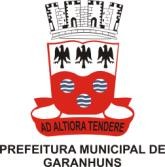 Escala do Cirurgião- Dentista da USF ALOÍSIO PINTO Dentista: RENATO PEREIRA OMENACRO-PE: 8319MÊS: FEVEREIRO/2020 CRONOGRAMA DE ATIVIDADES Escala do Cirurgião Dentista da USF Bela Vista 1 Dentista: JOSÉ AUGUSTO MOURA ACIOLI FILHOCRO-PE: 11365/PE MÊS: FEVEREIRO/2020CRONOGRAMA DE ATIVIDADES Escala do Cirurgião- Dentista da USF BOA VISTA I Dentista: LUIZ GONZAGA DE OLIVEIRA FILHOCRO-PE: 3898 MÊS: FEVEREIRO/2020CRONOGRAMA DE ATIVIDADES Escala do Cirurgião- Dentista da USF BOA VISTA 2 Dentista: ANNA KARINA BARROS DE MORAES RAMALHOCRO-PE: 12191 MÊS:FEVEREIRO/2020CRONOGRAMA DE ATIVIDADES Escala do Cirurgião- Dentista da USF BRASÍLIA I Dentista: NATHALIA TENÓRIO ALVES HERCULANOCRO-PE: 10822 MÊS:FEVEREIRO/2020CRONOGRAMA DE ATIVIDADES Escala do Cirurgião- Dentista da USF BRASILIA II Dentista: NÁDIA FERNANDA LIMA DE HOLANDACRO-PE: 6210 MÊS:FEVEREIRO /2020CRONOGRAMA DE ATIVIDADES Escala do Cirurgião Dentista da USF COHAB II-1 Dentista: JOÃO FELIPE DE ALMEIDA ROCHACRO-PE: 8093MÊS: FEVEREIRO/2020 CRONOGRAMA DE ATIVIDADES Escala do Cirurgião- Dentista da USF COHAB 2-2 Dentista: TÂMARA DE ALMEIDA PONTESCRO-PE: 7099 MÊS: FEVEREIRO/2020CRONOGRAMA DE ATIVIDADES Escala do Cirurgião - Dentista da USF COHAB 2-3 Dentista: ALINE ALMEIDA NASCIMENTOCRO-PE: 13600MÊS: FEVEREIRO/2020 CRONOGRAMA DE ATIVIDADES Escala do Cirurgião- Dentista da USF ESTIVAS Dentista: CARMELINDA ALBUQUERQUE MENDONÇACRO-PE: 7825 MÊS:FEVEREIRO/2020CRONOGRAMA DE ATIVIDADES Escala do Cirurgião- Dentista da USF HELIÓPOLIS I Dentista: IGOR MIRANDA DA ROCHACRO-PE: 12852 MÊS:FEVEREIRO/2020 CRONOGRAMA DE ATIVIDADES Escala do Cirurgião- Dentista da USF HELIÓPOLIS II Dentista: CLÁUDIA DE CARVALHO BRASILCRO-PE: 5894 MÊS:FEVEREIRO/2020CRONOGRAMA DE ATIVIDADES Escala do Cirurgião- Dentista da USF INDIANO IDentista: MARIA GORETH AFONSO FERREIRA DE MENEZES CRO-PE: 8696MÊS: FEVEREIRO/2020 CRONOGRAMA DE ATIVIDADES Escala do Cirurgião- Dentista da USF INDIANO IIIDentista: DANIEL ARRUDA VALENÇA VIEIRA CRO-PE: 8580MÊS: FEVEREIRO/2020 CRONOGRAMA DE ATIVIDADES Escala do Cirurgião- Dentista da USF IRATAMA Dentista: RAFAEL GUILHERME CORDEIRO MORAIS CRO-PE: 10246MÊS: FEVEREIRO/2020 CRONOGRAMA DE ATIVIDADES Escala do Cirurgião- Dentista da USF JARDIM PETRÓPOLIS Dentista: THAYSE SUZANNE SENA DE SANTANA MARÇALCRO-PE: 8379MÊS: FEVEREIRO/2020 CRONOGRAMA DE ATIVIDADES Escala do Cirurgião Dentista da USF José Maria Dourado Dentista: RENIVALDO BRANDÃO TENÓRIOCRO-PE: 9541 MÊS:FEVEREIRO/2020CRONOGRAMA DE ATIVIDADES Escala do Cirurgião Dentista da USF LIBERDADE Dentista: STEPHANYE DE ALMEIDA LOPESCRO-PE: 10417 MÊS:FEVEREIRO/2020CRONOGRAMA DE ATIVIDADES Escala do Cirurgião- Dentista da USF MAGANO 1 Dentista: EDSON DE ARAÚJO LEITECRO-PE: 3551MÊS: FEVEREIRO/2020 CRONOGRAMA DE ATIVIDADES Escala do Cirurgião- Dentista da USF Magano 2 Dentista: RENNATA PATRÍCIA BEZERRA AMORIMCRO-PE: 6914MÊS: FEVEREIRO/2020 CRONOGRAMA DE ATIVIDADES Escala do Cirurgião- Dentista da USF Magano 3 Dentista: BRUNO PAES WANDERLEYCRO-PE: 10546/PE MÊS: FEVEREIRO/2020CRONOGRAMA DE ATIVIDADES Escala do Cirurgião- Dentista da USF MANOEL XÉU Dentista: FÁBIO BRANCO BARROSCRO-PE: 6561 MÊS:FEVEREIRO/2020 CRONOGRAMA DE ATIVIDADES Escala do Cirurgião- Dentista da USF MIRACICA 1 Dentista: RAYANNE BEATRICE DUARTE FONSECA CRO-PE: 11047MÊS: FEVEREIRO/2020 CRONOGRAMA DE ATIVIDADES Escala do Cirurgião- Dentista da USF MIRACICA II Dentista: RAFAELA AMORIM DE LIMACRO-PE: 10696MÊS: FEVEREIRO/2020 CRONOGRAMA DE ATIVIDADES Escala do Cirurgião- Dentista da USF MIRACICA III Dentista: RHAYSSA ÉVELYN ALVES COSTACRO-PE: 12382MÊS: FEVEREIRO/2020 CRONOGRAMA DE ATIVIDADES Escala do Cirurgião- Dentista da USF SÃO PEDRO Dentista: GERSON DILETIRERI CARVALHOCRO-PE: 8826 MÊS:FEVEREIRO/2020CRONOGRAMA DE ATIVIDADES Escala do Cirurgião- Dentista da USF SÍTIO JARDIM Dentista: LEYNNA DANIELLE FERREIRA VIEIRACRO-PE: 8058 MÊS:FEVEREIRO/2020CRONOGRAMA DE ATIVIDADES Escala do Cirurgião- Dentista da USF VILA DO QUARTEL Dentista: MONIQUE LACERDA DE OLIVEIRA CORREIACRO-PE: 12566 MÊS:FEVEREIRO/2020CRONOGRAMA DE ATIVIDADES TURNOSEGUNDATERÇAQUARTAQUINTASEXTAMANHÃAtendimento ClínicoPrograma Saúde na EscolaAtividade EducativaAtendimento ClínicoAtendimento Clínico08 AS 12HAtendimento ClínicoPrograma Saúde na EscolaAtividade EducativaAtendimento ClínicoAtendimento ClínicoTARDEAtividade EducativaVisita DomiciliarAtendimentoGestante eHipertensoVisita DomiciliarBusca Ativa de Lesões Bucais14 AS 16HAtividade EducativaVisita DomiciliarAtendimentoGestante eHipertensoVisita DomiciliarBusca Ativa de Lesões BucaisTURNOSEGUNDATERÇAQUARTAQUINTASEXTAMANHÃVisita DomiciliarAtendimento ClínicoAtendimento ClínicoAtendimento ClínicoAtendimento Clínico08 AS 12HVisita DomiciliarAtendimento ClínicoAtendimento ClínicoAtendimento ClínicoAtendimento ClínicoTARDEAtividade ColetivaAtendimento ClínicoAtividade coletiva nas EscolasReunião MultidisciplinarVisita Domiciliar14 AS 16HAtividade ColetivaAtendimento ClínicoAtividade coletiva nas EscolasReunião MultidisciplinarVisita DomiciliarTURNOSEGUNDATERÇAQUARTAQUINTASEXTAMANHÃAtendimento CriançaDemanda EspontâneaAtendimento GestanteDemanda espontâneaAtividade Administrativa08 AS 12HAtendimento CriançaDemanda EspontâneaAtendimento GestanteDemanda espontâneaAtividade AdministrativaTARDEAtendimento ao IdosoPrograma saúde na EscolaAtendimento GestanteVisita DomicilarVisita Domiciliar14 AS 16HAtendimento ao IdosoPrograma saúde na EscolaAtendimento GestanteVisita DomicilarVisita DomiciliarTURNOSEGUNDATERÇAQUARTAQUINTASEXTAMANHÃREUNIÃO TÉCNICA MULTIPROFISSIONALATENDIMENTO CLÍNICOATENDIMENTO CLÍNICOPROGRAMA SAÚDE NA ESCOLAATENDIMENTO CLÍNICO08 AS 12HREUNIÃO TÉCNICA MULTIPROFISSIONALATENDIMENTO CLÍNICOATENDIMENTO CLÍNICOPROGRAMA SAÚDE NA ESCOLAATENDIMENTO CLÍNICOTARDEVISITA DOMICILIARPROGRAMA SAÚDE NA ESCOLASAÚDE COM COMUNIDADE EM GERALATENDIMENTO CLÍNICOSAÚDE COM COMUNIDADE EM GERAL14 AS 16HVISITA DOMICILIARPROGRAMA SAÚDE NA ESCOLASAÚDE COM COMUNIDADE EM GERALATENDIMENTO CLÍNICOSAÚDE COM COMUNIDADE EM GERALTURNOSEGUNDATERÇAQUARTAQUINTASEXTAMANHÃATENDIMENTOATENDIMENTOATENDIMENTOATENDIMENTOPROGRAMA SAÚDE NA ESCOLA08 AS 12HATENDIMENTOATENDIMENTOATENDIMENTOATENDIMENTOPROGRAMA SAÚDE NA ESCOLATARDEATENDIMENTOPROGRAMA SAÚDE NA ESCOLAVISITA DOMICILIARVISITA DOMICILIARREUNIÃO TÉCNICA MULTIDISCIPLINAR14 AS 16HATENDIMENTOPROGRAMA SAÚDE NA ESCOLAVISITA DOMICILIARVISITA DOMICILIARREUNIÃO TÉCNICA MULTIDISCIPLINARTURNOSEGUNDATERÇAQUARTAQUINTASEXTAMANHÃESCOLAPUERI + DEMANDA LIVREGESTANTE + DEMANDA LIVREHIPERDIA+ DEMANDA LIVREVISITA DOMICILIAR + ATENDIMENTO A FUNCIONÁRIOS08 AS 12HESCOLAPUERI + DEMANDA LIVREGESTANTE + DEMANDA LIVREHIPERDIA+ DEMANDA LIVREVISITA DOMICILIAR + ATENDIMENTO A FUNCIONÁRIOSTARDEESCOLAATIVIDADE EDUCATIVAATIVIDADE EDUCATIVAATIVIDADE EDUCATIVAVISITA DOMICILIAR14 AS 16HESCOLAATIVIDADE EDUCATIVAATIVIDADE EDUCATIVAATIVIDADE EDUCATIVAVISITA DOMICILIARTURNOSEGUNDATERÇAQUARTAQUINTASEXTAMANHÃVisita DomiciliarAtendimento ao Público (PSF)Atendimento ao Público (PSF)Atendimento ao Público (PSF)Atividade Educativa08 AS 12HVisita DomiciliarAtendimento ao Público (PSF)Atendimento ao Público (PSF)Atendimento ao Público (PSF)Atividade EducativaTARDEAtendimento ao Público (PSF)PSEVisita DomiciliarPSEAtividade Educativa14 AS 16HAtendimento ao Público (PSF)PSEVisita DomiciliarPSEAtividade EducativaTURNOSEGUNDATERÇAQUARTAQUINTASEXTAMANHÃVisita DomiciliarAtendimento ClínicoAtendimento ClínicoAtendimento ClínicoAtendimento a PNE08 AS 12HVisita DomiciliarAtendimento ClínicoAtendimento ClínicoAtendimento ClínicoAtendimento a PNETARDEAtividadeComunitária naáreaGrupo de saúde MentalPrograma saúde na EscolaGrupo de TabagismoReunião em Equipe14 AS 16HAtividadeComunitária naáreaGrupo de saúde MentalPrograma saúde na EscolaGrupo de TabagismoReunião em EquipeTURNOSEGUNDATERÇAQUARTAQUINTASEXTAMANHÃAtendimento a comunidadePrograma Saúde na EscolaAtendimento/ GestanteAtendimento a ComunidadeAtividade Educativa08 AS 12HAtendimento a comunidadePrograma Saúde na EscolaAtendimento/ GestanteAtendimento a ComunidadeAtividade EducativaTARDEAtividade EducativaAtendimento a ComunidadeVisita DomiciliarAtividade ColetivaPrograma Saúde na Escola14 AS 16HAtividade EducativaAtendimento a ComunidadeVisita DomiciliarAtividade ColetivaPrograma Saúde na EscolaTURNOSEGUNDATERÇAQUARTAQUINTASEXTAMANHÃATENDIMENTO CLÍNICOATENDIMENTO CLÍNICOATENDIMENTO CLÍNICOATENDIMENTO CLÍNICOVISITAS /PROG. SAÚDE NA ESCOLA08 AS 12HATENDIMENTO CLÍNICOATENDIMENTO CLÍNICOATENDIMENTO CLÍNICOATENDIMENTO CLÍNICOVISITAS /PROG. SAÚDE NA ESCOLATARDEVISITA DOMICILIARAÇÃO ESCOLARREUNIÃOBUSCA ATIVA DE LESÕESVISITA DOMICILIAR14 AS 16HVISITA DOMICILIARAÇÃO ESCOLARREUNIÃOBUSCA ATIVA DE LESÕESVISITA DOMICILIARTURNOSEGUNDATERÇAQUARTAQUINTASEXTAMANHÃATENDIMENTO AO PÚBLICO PSFATENDIMENTO AO PÚBLICO PSFATENDIMENTO AO PÚBLICO PSFVISITA DOMICILIARESCOLA08 AS 12HATENDIMENTO AO PÚBLICO PSFATENDIMENTO AO PÚBLICO PSFATENDIMENTO AO PÚBLICO PSFVISITA DOMICILIARESCOLATARDEVISITA DOMICILIARVISITA DOMICILIARVISITA DOMICILIARATENDIMENTO PSF PACIENTES ESPECIAISESCOLA14 AS 16HVISITA DOMICILIARVISITA DOMICILIARVISITA DOMICILIARATENDIMENTO PSF PACIENTES ESPECIAISESCOLATURNOSEGUNDATERÇAQUARTAQUINTASEXTAMANHÃATENDIMENTO GESTANTESATENDIMENTO CLÍNICOATENDIMENTO CLÍNICOATENDIMENTO CLÍNICOVISITA DOMICILIAR08 AS 12HATENDIMENTO GESTANTESATENDIMENTO CLÍNICOATENDIMENTO CLÍNICOATENDIMENTO CLÍNICOVISITA DOMICILIARTARDEATENDIMENTO CLÍNICOVISITA DOMICILIARPROGRAMA SAÚDE NA ESCOLAVISITA DOMICILIARREUNIÃO TÉCNICA MULTIDISCIPLINAR14 AS 16HATENDIMENTO CLÍNICOVISITA DOMICILIARPROGRAMA SAÚDE NA ESCOLAVISITA DOMICILIARREUNIÃO TÉCNICA MULTIDISCIPLINARTURNOSEGUNDATERÇAQUARTAQUINTASEXTAMANHÃAtendimento ClínicoPalestra/Atendi mentoAtendimento ClínicoAtendimento Clínico/ PalestraAtendimento clínico08 AS 14HAtendimento ClínicoPalestra/Atendi mentoAtendimento ClínicoAtendimento Clínico/ PalestraAtendimento clínicoTARDEVisita DomiciliarPrograma saúde na EscolaVisita DomiciliarPrograma saúde na EscolaPrograma saúde na Escola14 AS 16HVisita DomiciliarPrograma saúde na EscolaVisita DomiciliarPrograma saúde na EscolaPrograma saúde na EscolaTURNOSEGUNDATERÇAQUARTAQUINTASEXTAMANHÃVISITA/PSEAtendimento ao Público (PSF)Atendimento ao Público (PSF)Atendimento ao Público (PSF)Atendimento ao Público (PSF)08 AS 14HVISITA/PSEAtendimento ao Público (PSF)Atendimento ao Público (PSF)Atendimento ao Público (PSF)Atendimento ao Público (PSF)TURNOSEGUNDATERÇAQUARTAQUINTASEXTAMANHÃAtendimento ClínicoAtendimento ClínicoAtendimento ClínicoAtendimento ClínicoVisita Domiciliar08 AS 12HAtendimento ClínicoAtendimento ClínicoAtendimento ClínicoAtendimento ClínicoVisita DomiciliarTARDEPrograma Saúde na EscolaVisita DomiciliarPrograma saúde na EscolaVisita DomiciliarReunião Técnica Multidisciplinar14 AS 16HPrograma Saúde na EscolaVisita DomiciliarPrograma saúde na EscolaVisita DomiciliarReunião Técnica MultidisciplinarTURNOSEGUNDATERÇAQUARTAQUINTASEXTAMANHÃAtendimento Adulto/CriançaAtendimento Gestante/PNEAtendimento Adulto/CriançaAtendimento Adulto/CriançaAtividade Administrativa08 AS 14HAtendimento Adulto/CriançaAtendimento Gestante/PNEAtendimento Adulto/CriançaAtendimento Adulto/CriançaAtividade AdministrativaTURNOSEGUNDATERÇAQUARTAQUINTASEXTAMANHÃVisita DomiciliarAtendimento ClínicoAtendimento ClínicoAtendimento ClínicoVisita Domiciliar08 AS 12HVisita DomiciliarAtendimento ClínicoAtendimento ClínicoAtendimento ClínicoVisita DomiciliarTARDEVisita DomiciliarPrograma Saúde na EscolaPrograma Saúde na EcolaPrograma Saúde na EscolaReunião Técnica Multidisciplinar14 AS 16HVisita DomiciliarPrograma Saúde na EscolaPrograma Saúde na EcolaPrograma Saúde na EscolaReunião Técnica MultidisciplinarTURNOSEGUNDATERÇAQUARTAQUINTASEXTAMANHÃPROCEDIMENTO COLETIVOATENDIMENTO/ GESTANTE E IDOSOSATENDIMENTO A COMUNIDADEATENDIMENTO DEMANDA ESPONTÂNEAATENDIMENTO A COMUNIDADE08 AS 12HPROCEDIMENTO COLETIVOATENDIMENTO/ GESTANTE E IDOSOSATENDIMENTO A COMUNIDADEATENDIMENTO DEMANDA ESPONTÂNEAATENDIMENTO A COMUNIDADETARDEATENDIMENTO NA ESCOLAPROCEDIMENTO COLETIVOVISITA DOMICILIARATIVIDADE EDUCATIVAVISITA COM APLICAÇÃO DE FLÚOR14 AS 16HATENDIMENTO NA ESCOLAPROCEDIMENTO COLETIVOVISITA DOMICILIARATIVIDADE EDUCATIVAVISITA COM APLICAÇÃO DE FLÚORTURNOSEGUNDATERÇAQUARTAQUINTASEXTAMANHÃVisita domiciliarAtendimento clínicoReunião com equipeAtendimento clínicoPrograma saúde na escola08 AS 12HVisita domiciliarAtendimento clínicoReunião com equipeAtendimento clínicoPrograma saúde na escoladimentoclínicoAtendimento ClínicoVisita DomiciliarVisita domiciliarPrograma Saúde na EscolaAtendimento Clínico14 AS 16HAtendimento ClínicoVisita DomiciliarVisita domiciliarPrograma Saúde na EscolaAtendimento ClínicoTURNOSEGUNDATERÇAQUARTAQUINTASEXTAMANHÃVisita DomiciliarAtividade ColetivaAtividade coletiva nas EscolasAtendimento ClínicoAtendimento Clínico08 AS 12HVisita DomiciliarAtividade ColetivaAtividade coletiva nas EscolasAtendimento ClínicoAtendimento ClínicoTARDEAtividade ColetivaAtendimento ClínicoAtendimento ClínicoVisita DomiciliarAtendimento Clínico14 AS 16HAtividade ColetivaAtendimento ClínicoAtendimento ClínicoVisita DomiciliarAtendimento ClínicoTURNOSEGUNDATERÇAQUARTAQUINTASEXTAMANHÃReunião com profissionaisPalestra a comunidadeAtendimento a escolasPalestra com a comunidadeAtendimento agendado+demanda espontânia08 AS 12HReunião com profissionaisPalestra a comunidadeAtendimento a escolasPalestra com a comunidadeAtendimento agendado+demanda espontâniaTARDEAtividade EducativaAtendimento Coletivo (idosos)+demanda espontâniaAtendimento a gestantes +demanda espontâniaDemanda espotâniaVisita Domiciliar14 AS 16HAtividade EducativaAtendimento Coletivo (idosos)+demanda espontâniaAtendimento a gestantes +demanda espontâniaDemanda espotâniaVisita DomiciliarTURNOSEGUNDATERÇAQUARTAQUINTASEXTAMANHÃPUERI+ DEMANDA LIVREGESTANTE+DEMANDA LIVREHIPERDIA+DEMA NDA LIVREVISITADOMICILIAR+ ATENDIMENTO DE       FUNCIONÁRIOESCOLA08 AS 12HPUERI+ DEMANDA LIVREGESTANTE+DEMANDA LIVREHIPERDIA+DEMA NDA LIVREVISITADOMICILIAR+ ATENDIMENTO DE       FUNCIONÁRIOESCOLATARDEATIVIDADE EDUCATIVAATIVIDADE EDUCATIVAATIVIDADE EDUCATIVAATIVIDADE EDUCATIVAESCOLA14 AS 16HATIVIDADE EDUCATIVAATIVIDADE EDUCATIVAATIVIDADE EDUCATIVAATIVIDADE EDUCATIVAESCOLATURNOSEGUNDATERÇAQUARTAQUINTASEXTAMANHÃAtendimento ClínicoAtendimento ClínicoAtendimento ClínicoAtendimento ClínicoVisita Domiciliar08 AS 12HAtendimento ClínicoAtendimento ClínicoAtendimento ClínicoAtendimento ClínicoVisita DomiciliarTARDEAtividadeComunitária naáreaPrograma saúde na EscolaVisita DomiciliarPrograma saúde na EscolaVisita Domiciliar14 AS 16HAtividadeComunitária naáreaPrograma saúde na EscolaVisita DomiciliarPrograma saúde na EscolaVisita DomiciliarTURNOSEGUNDATERÇAQUARTAQUINTASEXTAMANHÃPSEAtendimento ao Público (PSF)Atendimento ao Público (PSF)Atendimento ao Público (PSF)Atendimento ao Público (PSF)08 AS 12HPSEAtendimento ao Público (PSF)Atendimento ao Público (PSF)Atendimento ao Público (PSF)Atendimento ao Público (PSF)TARDEPSEBusca Ativa de Lesões BucaisVisita DomiciliarPrograma de Saúde na EscolaVisita Domiciliar14 AS 16HPSEBusca Ativa de Lesões BucaisVisita DomiciliarPrograma de Saúde na EscolaVisita DomiciliarTURNOSEGUNDATERÇAQUARTAQUINTASEXTAMANHÃAtividade AdministrativaAtendimento ClínicoAtendimento ClínicoVisita/PSEAtendimento Clínico08 AS 14HAtividade AdministrativaAtendimento ClínicoAtendimento ClínicoVisita/PSEAtendimento ClínicoTURNOSEGUNDATERÇAQUARTAQUINTASEXTAMANHÃATENDIMENTO CLÍNICOATENDIMENTO CLÍNICOATENDIMENTO CLÍNICOATENDIMENTO CLÍNICOVISITA DOMICILIAR08 AS 12HATENDIMENTO CLÍNICOATENDIMENTO CLÍNICOATENDIMENTO CLÍNICOATENDIMENTO CLÍNICOVISITA DOMICILIARTARDEPROGRAMA SAÚDE NA ESCOLAVISITA DOMICILIARPROGRAMA SAÚDE NA ESCOLAVISITA DOMICILIARREUNIÃO TÉCNICA MULTIDISCIPLIN AR14 AS 16HPROGRAMA SAÚDE NA ESCOLAVISITA DOMICILIARPROGRAMA SAÚDE NA ESCOLAVISITA DOMICILIARREUNIÃO TÉCNICA MULTIDISCIPLIN ARTURNOSEGUNDATERÇAQUARTAQUINTASEXTAMANHÃATENDIMENTO CLÍNICOATENDIMENTO CLÍNICOVISITA DOMICILIARATENDIMENTO CLÍNICOATENDIMENTO CLÍNICO08 AS 12HATENDIMENTO CLÍNICOATENDIMENTO CLÍNICOVISITA DOMICILIARATENDIMENTO CLÍNICOATENDIMENTO CLÍNICOTARDEVISITA DOMICILIARVISITA E AÇÃO ESCOLARREUNIÃO TÉCNICA MULTIPROFISSIO NALVISITA E AÇÃO ESCOLARVISITA DOMICILIAR14 AS 16HVISITA DOMICILIARVISITA E AÇÃO ESCOLARREUNIÃO TÉCNICA MULTIPROFISSIO NALVISITA E AÇÃO ESCOLARVISITA DOMICILIARTURNOSEGUNDATERÇAQUARTAQUINTASEXTAMANHÃATENDIMENTOATENDIMENTOATENDIMENTO E VISITASATENDIMENTOPROGRAMA DE SAÚDE NA ESCOLA08 AS 12HATENDIMENTOATENDIMENTOATENDIMENTO E VISITASATENDIMENTOPROGRAMA DE SAÚDE NA ESCOLATARDEATIVIDADE ESCOLARATENDIMENTOATIVIDADE COLETIVAVISITA DOMICILIARVISITA DOMICILIAR14 AS 16HATIVIDADE ESCOLARATENDIMENTOATIVIDADE COLETIVAVISITA DOMICILIARVISITA DOMICILIAR